Дана: 17.06.2013.НАРУЧИЛАЦКЛИНИЧКИ  ЦЕНТАР ВОЈВОДИНЕул. Хајдук Вељкова бр. 1, Нови Сад(www.kcv.rs)објављујеПОЗИВ ЗА ПОДНОШЕЊЕ ПОНУДЕВрста наручиоца: ЗДРАВСТВОВрста поступка: Oтворени поступак.Врста предмета: Предмет јавне набавке јеНабавка апарата за вакуумску биопсију дојке за потребе Центра за радиологију у оквиру Клиничког центра Војводине. Oзнака из општег речника набавке: медицинска опрема 33120000. Критеријум је: најнижa понуђена цена. KLINIČKI CENTAR VOJVODINE21000 , Hajduk Veljkova 1, Vojvodina, Srbijatelefonska centrala: +381 21/484 3 484www.kcv.rs, e-mail: uprava@kcv.rsНабавка апарата за вакуумску биопсију дојке за потребе Центра за радиологију у оквиру Клиничког центра Војводине.Конкурсна документација се може преузети на Порталу јавних набавки и на интернет страници Клиничког центра www.kcv.rs. У случају да потенцијални понуђач жели да преузме конкурсну документацију лично, може упутити захтев путем поште, факса (број факса: 021/487-22-32)  или електронске поште (tender@kcv.rs). Уз захтев се доставља доказ о уплати  од  300,00 динара, на рачун Клиничког центра Војводине код Управе за трезор број 840-577667-32, на име трошкова умножавања и достављања конкурсне документације, са позивом на број 168-13-О. У захтеву за достављање конкурсне документације мора бити прецизно наведено за који поступак се захтева документација (број и назив јавног позива) и адреса (поштанска или електронска)  на коју се документација доставља.Понуде се достављају обавезно у затвореној  коверти са  бројем и називом јавног позива за коју се доставља понуда "Понуда за јавну набавку број 168-13-О – Набавка апарата за вакуумску биопсију дојке за потребе Центра за радиологију у оквиру Клиничког центра Војводине - не отварати". На полеђини коверте обавезно навести тачан назив понуђача, тачну адресу и контакт телефон.Понуде се достављају на адресу: Клинички центар Војводине, Нови Сад, улица Хајдук Вељкова бр. 1, поштом или преко писарнице Клиничког центра Војводине.Рок за подношење понуда је 29.07.2013. године у 08,00 часова. Јавно отварање понуда обавиће се у Управној згради Клиничког центра Војводине, 29.07.2013. године у 10,00 часова. Јавном отварању понуда могу да присуствују овлашћени представници понуђача, који ће своја овлашћења предати комисији за јавну набавку приликом отварања понуда.Одлука о додели уговора биће донета у року 25 дана од дана отварања понуда. Лице за контакт је за административна питања Бранислав Јуришин, дипл. инг. оецц. 021/487-22-28, за правна питања Миљана Бугарски, мастер правник, тел.: 021/487-22-25.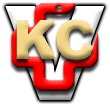 